АКТпроверки готовности ООО «РОМАШКА»к отопительному периоду 2022/2023 гг.г. Реутов                                                                                                            «01» сентября 2022 г.Комиссия, образованная постановлением Администрации г.о. Реутов Московской области от 11.05.2022 г. № 154-ПА «О создании комиссии по проверке готовности теплоснабжающих организаций, теплосетевых организаций и потребителей тепловой энергии городского округа Реутов к отопительному периоду 2022/2023 года, на основании Федерального закона от 27.07.2010 № 190-ФЗ «О теплоснабжении», в соответствии с программой проведения проверки готовности к отопительному периоду  2022-2023 гг. и Правилами оценки готовности к отопительному периоду, утверждёнными приказом Минэнерго России от 12.03.2013 г. № 103, в составе:Председатель комиссии:Заместитель Главы Администрации г.о. Реутов Климов В.А.Заместитель председателя комиссии:Начальник Управления жилищно-коммунального хозяйства и потребительского рынка Администрации г.о. Реутов Книга Е.В.Члены комиссии:Начальник отдела жилищно-коммунального хозяйства рынка в составе ЖКХ и ПР Галахова М.И.Главный эксперт отдела жилищно-коммунального хозяйства рынка в составе ЖКХ и ПР Гусева И.С.Главный эксперт отдела жилищно-коммунального хозяйства рынка в составе ЖКХ и ПР Халиуллин Р.Ф.Генеральный директор ООО «Р-СЕТЕВАЯ КОМПАНИЯ» Диденко В.А.провела проверку готовности к отопительному периоду: ООО «РОМАШКА»Проверка готовности к отопительному периоду проводилась в отношении следующих объектов:Ленина пр-кт, дд. 2,3Космонавтов ул., дд. 5,6Северная ул., дд. 8,9В ходе проведения проверки готовности к отопительному периоду комиссия установила:ООО «РОМАШКА» выполнены требования, указанные в п. IV Правил оценки готовности к отопительному периоду, утвержденными приказом Минэнерго России от 12.03.13 № 103.Вывод комиссии по итогам проведения проверки готовности к отопительному периоду:ООО «РОМАШКА» к работе в отопительном периоде 2022-2023 г.г. ГОТОВО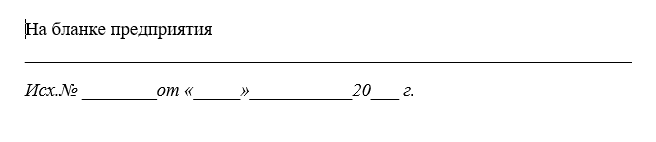 «01»  сентября 2022 г.СПРАВКА № 1ООО «РОМАШКА» сообщает комиссии муниципального образования г. Реутов по проверке готовности к отопительному периоду 2022-2023 года, об отсутствии нарушений в тепловых и гидравлических режимах работы тепловых энергоустановок.Невыполненные предписания надзорных и контролирующих органов об устранении нарушений в тепловых и гидравлических режимах работы тепловых энергоустановок отсутствуют.Генеральный директор							Иванов И.И.Согласовано:Начальник производственного отделаООО «Р-СЕТЕВАЯ КОМПАНИЯ»					Абрамова О.О.АКТ № 2промывки оборудования и коммуникаций теплопотребляющих установокг. Реутов									«01» сентября 2022 г.Представитель абонента ООО «РОМАШКА»ответственный за исправное состояние и безопасную эксплуатацию – инженер Петров И.И.и представитель теплоснабжающей организации ООО «Р-СЕТЕВАЯ КОМПАНИЯ»Начальник производственного отдела Абрамова О.О.составили настоящий акт в том, что в нашем присутствии проведена гидравлическая промывка и очистка оборудования и коммуникаций теплопотребляющих установок (системы отопления, системы ГВС, системы вентиляции) на объекте по адресу: Ленина пр-кт, дд. 2,3, Космонавтов ул., дд. 5,6, Северная ул., дд. 8,9Гидравлическая промывка произведена до полного осветления воды в теплопотребляющих установках здания, что подтверждено нами в результате визуального осмотра пробы из нижнего пробоотборника системы.Результаты промывки признаны УДОВЛЕТВОРИТЕЛЬНЫМИ.ЗАКЛЮЧЕНИЕНа основании вышеизложенного считать результаты промывки соответствующими существующим требованиям установленных правил содержания теплопотребляющих установок.Ответственный за исправное состояние и безопасную эксплуатацию тепловых энергоустановокИнженер  ООО «РОМАШКА»						Петров И.И.Начальник производственного отделаООО «Р-СЕТЕВАЯ КОМПАНИЯ»					Абрамова О.О.«01»  сентября 2022 г.СПРАВКА № 3ООО «РОМАШКА» сообщает комиссии муниципального образования г. Реутов по проверке готовности к отопительному периоду 2022-2023 года, что при подготовке к отопительному периоду на объектах разработаны и введены эксплуатационные режимы.Эксплуатационные режимы отражены в режимных картах поставщика тепловой энергии ООО «Р-СЕТЕВАЯ КОМПАНИЯ», договорах теплоснабжения, технической документации. Для персонала, эксплуатирующего теплопотребляющие установки, разработаны и утверждены эксплуатационные инструкции. Режимные карты, эксплуатационные инструкции, планы мероприятий по обеспечению нормативных режимов функционирования систем отопления, оборудования в наличии.Генеральный директор							Иванов И.И.Согласовано:Начальник производственного отделаООО «Р-СЕТЕВАЯ КОМПАНИЯ»					Абрамова О.О.АКТ № 4о выполнении плана ремонтных работ по подготовке систем теплопотребления к отопительному периоду 2022-2023 годаг. Реутов									«01» сентября 2022 г.Мы, нижеподписавшиеся, представители организации ООО «РОМАШКА»Инженер Петров И.И.																																																	 составили настоящий акт в том, что при подготовке к отопительному периоду 2022-2023 года на системах теплопотребления ООО «РОМАШКА»в полном объеме выполнены следующие плановые работы: Общие затраты при производстве работ составили _______ тыс. рублейЧлены комиссии: Ответственный за исправное состояние и безопасную эксплуатацию тепловых энергоустановокИнженер  ООО «РОМАШКА»						Петров И.И.____________________________                                             ______________________________________________                                             ______________________________________________                                             __________________ОТЧЕТ О ВЫПОЛНЕНИИ ГОДОВОГО ПЛАНА РЕМОНТАООО «РОМАШКА» г. Реутовна 2022 годГенеральный директор							Иванов И.И.АКТ № 5проверки готовности тепловой сети к эксплуатации в отопительном периоде 2022-2023 гг.г. Реутов									«01» сентября 2022 г.Представитель абонента ООО «РОМАШКА»ответственный за исправное состояние и безопасную эксплуатацию – инженер Петров И.И.и представитель теплоснабжающей организации ООО «Р-СЕТЕВАЯ КОМПАНИЯ»Начальник производственного отдела Абрамова О.О.проверили состояние камер и других сооружений тепловых сетей, их оборудования, а также наличие актов гидравлических испытаний магистральных и разводящих тепловых сетей от ТК 1-20 до здания пр-кт Ленина, д. 1, находящейся на балансе  ООО «РОМАШКА»Результаты испытаний и осмотра следующие:1. Проведены гидравлические испытания магистральных трубопроводов тепловой сети (акты от 02.07.2022).2. Проведены гидравлические испытания разводящих трубопроводов тепловой сети                  (акты от от 02.07.2022).3. При осмотре камер и сооружений тепловой сети обнаружены следующие дефекты:Дефекты не обнаружены 4. Состояние люков камер тепловой сети удовлетворительноУстановленные настоящим актом дефекты подлежат устранению кЗАКЛЮЧЕНИЕ КОМИССИИНа основании вышеизложенного считать состояние трубопроводов, запорной арматуры, тепловой изоляции, оборудования тепловых сетей соответствующими существующим требованиям установленных правил содержания тепловых энергоустановок установок.Тепловые сети готовы к эксплуатации в отопительный период 2022-2023 гг.Ответственный за исправное состояние и безопасную эксплуатацию тепловых энергоустановокИнженер  ООО «РОМАШКА»						Петров И.И.Начальник производственного отделаООО «Р-СЕТЕВАЯ КОМПАНИЯ»					Абрамова О.О.АКТ № 6проверки состояния утепления зданий, тепловых пунктовг. Реутов									«01» сентября 2022 г.Представитель абонента ООО «РОМАШКА»ответственный за исправное состояние и безопасную эксплуатацию – инженер Петров И.И.и представитель теплоснабжающей организации ООО «Р-СЕТЕВАЯ КОМПАНИЯ»Начальник производственного отдела Абрамова О.О.составили настоящий акт в том, что в период с «15» мая 2022 г. по «31» августа 2022 г. проведены осмотры с целью проверки состояния утепления зданий (чердаки, лестничные клетки, подвалы, двери), а также индивидуальных тепловых пунктов на объектах по адресам: Ленина пр-кт, дд. 2,3, Космонавтов ул., дд. 5,6, Северная ул., дд. 8,9Состояние строительных конструкций по результатам осмотра оценивается как:1. Утепление чердаков, подвалов, лестничных клеток, дверей удовлетворительно.2. Остекление удовлетворительно.3. Состояние фасада здания удовлетворительно.4. Гидроизоляция подвала, теплового ввода удовлетворительно.5. Строительные конструкции индивидуального теплового пункта отсутствуют.6. Дренажи и приямки удовлетворительно.7. Освещение удовлетворительно.8. Запорные дверные устройства удовлетворительно.9. Связь с диспетчерской службой организации, эксплуатирующей объект, в наличии.Сведения о состоянии утепления зданий (чердаки, лестничные клетки, подвалы, двери), отражены в актах проверки внутридомовых инженерных коммуникаций и паспортах готовности МКД.Результаты проверки признаны УДОВЛЕТВОРИТЕЛЬНЫМИ ЗАКЛЮЧЕНИЕНа основании вышеизложенного считать результаты промывки соответствующими существующим требованиям установленных правил содержания теплопотребляющих установок.Ответственный за исправное состояние и безопасную эксплуатацию тепловых энергоустановокИнженер  ООО «РОМАШКА»						Петров И.И.Начальник производственного отделаООО «Р-СЕТЕВАЯ КОМПАНИЯ»					Абрамова О.О.«01»  сентября 2022 г.СПРАВКА № 7ООО «РОМАШКА» сообщает комиссии муниципального образования г. Реутов по проверке готовности к отопительному периоду 2022-2023  года, что индивидуальные тепловые пункты в эксплуатации организации отсутствуют.Генеральный директор							Иванов И.И.Согласовано:Начальник производственного отделаООО «Р-СЕТЕВАЯ КОМПАНИЯ»					Абрамова О.О.АКТ № 8проверки работоспособности приборов учета и автоматических регуляторовг. Реутов									«01» сентября 2022 г.Представитель абонента ООО «РОМАШКА»ответственный за исправное состояние и безопасную эксплуатацию – инженер Петров И.И.и представитель теплоснабжающей организации ООО «Р-СЕТЕВАЯ КОМПАНИЯ»Начальник производственного отдела Абрамова О.О.составили настоящий акт в том, что в период с «15» мая 2022 г. по «31» августа 2022 г. проведена проверка работоспособности приборов учета и автоматических регуляторов на объектах по адресам: Ленина пр-кт, дд. 2,3, Космонавтов ул., дд. 5,6, Северная ул., дд. 8,9Сведения о наличии и работоспособностиприборов учета тепловой энергии, ЦО и ГВСОбъекты, для которых в соответствии со ст. 13 Федерального закона от 23.11.2009 № 261-ФЗ «Об энергосбережении и о повышении энергетической эффективности и о внесении изменений в отдельные законодательные акты Российской Федерации» установлено требование по их оснащению приборами учета энергетических ресурсов, оснащены приборами учета тепловой энергии и теплоносителя.Приборы учета тепловой энергии и теплоносителя находятся в работоспособном состоянии, поверены, допущены в эксплуатацию в установленном порядке. Приборы учета опломбированы теплоснабжающей организацией ООО «Р-СЕТЕВАЯ КОМПАНИЯ».Автоматические регуляторы не предусмотрены проектом.Ответственный за исправное состояние и безопасную эксплуатацию тепловых энергоустановокИнженер  ООО «РОМАШКА»						Петров И.И.Начальник производственного отделаООО «Р-СЕТЕВАЯ КОМПАНИЯ»					Абрамова О.О.«01»  сентября 2020 г.СПРАВКА № 9ООО «РОМАШКА» сообщает комиссии муниципального образования г. Реутов по проверке готовности к отопительному периоду 2022-2023  года, что специальные устройства защиты от недопустимого повышения (колебания, изменения) давления теплоносителя на объектах ООО «РОМАШКА» отсутствуют.Защита систем теплопотребления обеспечена специальными устройствами, установленными на объектах (котельные, ЦТП) теплоснабжающей организации  ООО «Р-СЕТЕВАЯ КОМПАНИЯ».Генеральный директор							Иванов И.И.Согласовано:Начальник производственного отделаООО «Р-СЕТЕВАЯ КОМПАНИЯ»					Абрамова О.О.АКТ № 10проверки наличия  паспортов теплопотребляющих установок, принципиальных схем и инструкций для обслуживающего персонала и соответствие их действительностиг. Реутов									«01» сентября 2022 г.Представитель абонента ООО «РОМАШКА»ответственный за исправное состояние и безопасную эксплуатацию – инженер Петров И.И.и представитель теплоснабжающей организации ООО «Р-СЕТЕВАЯ КОМПАНИЯ»Начальник производственного отдела Абрамова О.О.составили настоящий акт в том, что в период с «15» мая 2022 г. по «31» августа 2022 г.проведена проверка наличия паспортов теплопотребляющих установок, принципиальных схем и инструкций для обслуживающего персонала и соответствие их действительности на объектах по адресам: Ленина пр-кт, дд. 1,2,3, Космонавтов ул., дд. 4,5,6, Северная ул., дд. 7,8,9Паспорта теплопотребляющих установок, принципиальные схемы в наличии, требованиями правил технической эксплуатации тепловых энергоустановок соответствуют.Эксплуатационные инструкций для обслуживающего персонала, инструкции по охране труда и пожарной безопасности в наличии.Протоколы проверки знаний персонала и сведения об аттестации ответственных лиц предоставлены.Содержание технической документации соответствует фактическому состоянию оборудования и систем.Ответственный за исправное состояние и безопасную эксплуатацию тепловых энергоустановокИнженер  ООО «РОМАШКА»						Петров И.И.Начальник производственного отделаООО «Р-СЕТЕВАЯ КОМПАНИЯ»					Абрамова О.О.АКТ № 11проверки отсутствия прямых соединений оборудования тепловых пунктов, тепловых узлов с водопроводом и канализациейг. Реутов									«01» сентября 2022 г.Представитель абонента ООО «РОМАШКА»ответственный за исправное состояние и безопасную эксплуатацию – инженер Петров И.И.и представитель теплоснабжающей организации ООО «Р-СЕТЕВАЯ КОМПАНИЯ»Начальник производственного отдела Абрамова О.О.составили настоящий акт в том, что на объектах по адресам: Ленина пр-кт, дд. 2,3, Космонавтов ул., дд. 5,6, Северная ул., дд. 8,9прямые соединения оборудования тепловых узлов с водопроводом и канализацией отсутствуют.Ответственный за исправное состояние и безопасную эксплуатацию тепловых энергоустановокИнженер  ООО «РОМАШКА»						Петров И.И.Начальник производственного отделаООО «Р-СЕТЕВАЯ КОМПАНИЯ»					Абрамова О.О.«01»  сентября 2022 г.СПРАВКА № 12ООО «РОМАШКА» сообщает комиссии муниципального образования г. Реутов по проверке готовности к отопительному периоду 2022-2023  года, что индивидуальные тепловые пункты в эксплуатации организации отсутствуют.Генеральный директор							Иванов И.И.Согласовано:Начальник производственного отделаООО «Р-СЕТЕВАЯ КОМПАНИЯ»					Абрамова О.О.АКТ № 13проверки наличия пломб на расчетных шайбах и соплах элеваторовг. Реутов									«01» сентября 2022 г.Представитель абонента ООО «РОМАШКА»ответственный за исправное состояние и безопасную эксплуатацию – инженер Петров И.И.и представитель теплоснабжающей организации ООО «Р-СЕТЕВАЯ КОМПАНИЯ»Начальник производственного отдела Абрамова О.О.составили настоящий акт в том, что в период с «15» мая 2022 г. по «31» августа 2022 г. проведены осмотры с целью проверки наличия пломб на расчетных шайбах и соплах элеваторов на объектах по адресам: Ленина пр-кт, дд. 2,3, Космонавтов ул., дд. 5,6, Северная ул., дд. 8,91. Расчетные шайбы (дросселирующие устройства) установлены согласно проекту.2. Элеваторы с конусами расчетного диаметра установлены согласно проекту, подмес на элеваторном узле не заглушен.3. Пломбы теплоснабжающей организации ООО «Р-СЕТЕВАЯ КОМПАНИЯ» на шайбах и соплах элеваторов в наличии.Ответственный за исправное состояние и безопасную эксплуатацию тепловых энергоустановокИнженер  ООО «РОМАШКА»						Петров И.И.Начальник производственного отделаООО «Р-СЕТЕВАЯ КОМПАНИЯ»					Абрамова О.О.«01»  сентября 2022 г.СПРАВКА № 14ООО «РОМАШКА» сообщает комиссии муниципального образования  г. Реутов по проверке готовности к отопительному периоду 2022-2023  года, о том, что просроченная задолженность за поставленную тепловую энергию, теплоноситель перед теплоснабжающей организацией ООО «Р-СЕТЕВАЯ КОМПАНИЯ» отсутствует.Генеральный директор							Иванов И.И.Согласовано:Начальник производственного отделаООО «Р-СЕТЕВАЯ КОМПАНИЯ»					Абрамова О.О.«01»  сентября 2022 г.ГРАФИК погашения просроченной задолженности за поставленную тепловую энергию, теплоносительПо состоянию на 01.09.2022 просроченная задолженность ООО «РОМАШКА» перед теплоснабжающей организацией ООО «Р-СЕТЕВАЯ КОМПАНИЯ» составляет 40 000 руб. 00 коп. ООО «РОМАШКА» гарантирует погашение просроченной задолженности за  поставленную тепловую энергию, теплоноситель в срок до 01.02.2023 согласно следующему графику:Судебные решения о взыскании просроченных задолженностей отсутствуют/информация о решении.Генеральный директор							Иванов И.И.Согласовано:Генеральный директорООО «Р-СЕТЕВАЯ КОМПАНИЯ»					В.А. Диденко«01»  сентября 2022 г.СПРАВКА № 15об укомплектованности ремонтных бригад по эксплуатации теплопотребляющих установок персоналом и материально-техническими ресурсамиООО «РОМАШКА» подтверждает комиссии муниципального образования                              г. Реутов по проверке готовности к отопительному периоду 2022-2023 года, наличие персонала и материально-технических ресурсов для эксплуатации теплопотребляющих установок.1. Укомплектованность персоналом2. Укомплектованность материально-техническими ресурсами3. Аттестация ответственного за исправную эксплуатацию тепловых энергоустановок и его заместителя, а также ремонтного персонала проведена.4. Лицензия на эксплуатацию МКД не требуется/ № 25334 от 25.04.19Вывод: укомплектованность ремонтных бригад аттестованным персоналом и материально-техническими ресурсами обеспечивают надлежащую эксплуатацию теплопотребляющих установок.Генеральный директор							Иванов И.И.Согласовано:Начальник производственного отделаООО «Р-СЕТЕВАЯ КОМПАНИЯ»					Абрамова О.О.АКТ № 16проверки оборудования теплопотребляющих установокна плотность и прочностьг. Реутов									«01» сентября 2022 г.Представитель абонента ООО «РОМАШКА»ответственный за исправное состояние и безопасную эксплуатацию – инженер Петров И.И.и представитель теплоснабжающей организации ООО «Р-СЕТЕВАЯ КОМПАНИЯ»Начальник производственного отдела Абрамова О.О.составили настоящий акт в том, что в период с «15» мая 2022 г. по «31» августа 2022 г. проведена проверка плотности и прочности оборудования теплопотребляющих установок на объектах по адресам: Ленина пр-кт, дд. 1,2,3, Космонавтов ул., дд. 4,5,6, Северная ул., дд. 7,8,91. Проведена гидравлическая промывка трубопроводов и систем теплопотребления.Результаты промывки удовлетворительные.Акты промывок предоставлены.2. Проведена проверка на плотность рабочим давлением в течение 10 минут систем и оборудования:  - элеваторные узлы,   - системы отопления с чугунными отопительными приборами, стальными штампованными радиаторами,- системы панельного и конвекторного отопления,- системы горячего водоснабжения.При осмотре падение давления в течение 10 минут не обнаружено. Течи из нагревательных приборов, трубопроводов, арматуры и признаки разрыва не обнаружены. Течи или запотевания в сварных швах, течи в основном металле, корпусах и сальниках арматуры, во фланцевых соединениях и других элементах не обнаружены. Признаки сдвига и деформации трубопроводов и неподвижных опор отсутствуют.3. Проведена проверка на прочность (пробным давлением 1,25) от рабочего систем и оборудования: - элеваторные узлы,  - системы отопления с чугунными отопительными приборами, стальными штампованными радиаторами,- системы панельного и конвекторного отопления,- системы горячего водоснабжения,При осмотре падение давления в течение 10 минут не обнаружено. Течи из нагревательных приборов, трубопроводов, арматуры и признаки разрыва не обнаружены. Течи или запотевания в сварных швах, течи в основном металле, корпусах и сальниках арматуры, во фланцевых соединениях и других элементах не обнаружены. Признаки сдвига и деформации трубопроводов и неподвижных опор отсутствуют.Акты испытания систем теплопотребления на плотность и прочность  предоставлены.Заключение: Оборудование теплопотребляющих установок испытания на плотность и прочность выдержало и готово к эксплуатации в отопительный период 2022-2023 гг.Ответственный за исправное состояние и безопасную эксплуатацию тепловых энергоустановокИнженер  ООО «РОМАШКА»						Петров И.И.Начальник производственного отделаООО «Р-СЕТЕВАЯ КОМПАНИЯ»					Абрамова О.О.«01»  сентября 2022 г.СПРАВКАООО «РОМАШКА» сообщает комиссии муниципального образования г. Реутов по проверке готовности к отопительному периоду 2022-2023 года, выполнение критериев надежности теплоснабжения, установленных требованиями Правил оценки готовности к отопительному периоду, утв. приказом Минэнерго России от 12.03.2013 г. № 103 1. Объекты ООО «РОМАШКА» отнесены к третьей категории надежности теплоснабжения.2. Договором теплоснабжения предусмотрены параметры подачи тепловой энергии в соответствии с установленной категорией.3.  Установленные договором теплоснабжения параметры подачи тепловой энергии обеспечивают допустимые значения температуры воздуха в отапливаемых помещениях, в соответствии с техническими регламентами и иными обязательными требованиями.Генеральный директор							Иванов И.И.Согласовано:Начальник производственного отделаООО «Р-СЕТЕВАЯ КОМПАНИЯ»					Абрамова О.О.№ п/пПроверяемые вопросыИсполнениеСрок устранения(при наличии нарушений)1Устранение выявленных в порядке, установленном законодательством Российской Федерации, нарушений в тепловых и гидравлических режимах работы тепловых энергоустановок.Нарушений не выявлено.Подтверждающие документы в наличии.2Проведение промывки оборудования и коммуникаций теплопотребляющих установок.Выполнение обеспечено.Подтверждающие документы в наличии.3Разработка эксплуатационных режимов, а также мероприятий по их внедрению.Выполнение обеспечено.Подтверждающие документы в наличии.4Выполнение плана мероприятий по подготовке к отопительному периоду и качество их выполнения.Выполнение обеспечено.Подтверждающие документы в наличии.5Состояние тепловых сетей, принадлежащих потребителю тепловой энергии (при наличии).Состояние удовлетворительное.Подтверждающие документы в наличии.6Состояние утепления зданий (чердаки, лестничные клетки, подвалы, двери) и центральных тепловых пунктов, а также индивидуальных тепловых пунктов.Состояние удовлетворительное.Подтверждающие документы в наличии.7Состояние трубопроводов, арматуры и тепловой изоляции в пределах тепловых пунктов.Тепловые пункты отсутствуют.Подтверждающие документы в наличии.8Наличие и работоспособность приборов учета, работоспособность автоматических регуляторов при их наличии.Приборы учета в наличии и работоспособны.Автоматические регуляторы отсутствуют.Подтверждающие документы в наличии.9Работоспособность защиты систем теплопотребления.Выполнение обеспечено.Подтверждающие документы в наличии.10Наличие паспортов теплопотребляющих установок, принципиальных схем и инструкций для обслуживающего персонала и соответствие их действительности.Выполнение обеспечено.Подтверждающие документы в наличии.11Отсутствие прямых соединений оборудования тепловых пунктов с водопроводом и канализацией.Выполнение обеспечено.Подтверждающие документы в наличии.12Плотность оборудования тепловых пунктов.Тепловые пункты отсутствуют.Подтверждающие документы в наличии.13Наличие пломб на расчетных шайбах и соплах элеваторов при их наличии.Выполнение обеспечено.Подтверждающие документы в наличии.14Отсутствие задолженности за поставленные тепловую энергию (мощность), теплоноситель.Задолженность отсутствует.Подтверждающие документы в наличии.15Наличие собственных и (или) привлеченных ремонтных бригад и обеспеченность их материально-техническими ресурсами для осуществления надлежащей эксплуатации теплопотребляющих установок.Эксплуатация осуществляется собственной ремонтной бригадой.Обеспечение МТР выполнено.Подтверждающие документы в наличии.16Проведение испытания оборудования теплопотребляющих установок на плотность и прочность.Выполнение обеспечено.Подтверждающие документы в наличии.17Надежность теплоснабжения потребителей тепловой энергии с учетом климатических условий в соответствии с критериями, приведенными в приложении № 3 к Правилам оценки готовностик отопительному периоду.Выполнение обеспечено.Подтверждающие документы в наличии.Председатель комиссии:Заместитель Главы Администрации г.о. Реутов____________Климов В.А.Заместитель председателя комиссии:Начальник Управления жилищно-коммунального хозяйства и потребительского рынка Администрации г.о. Реутов    _____________Книга Е.В.Члены комиссии:Начальник отдела жилищно-коммунального хозяйства рынка в составе ЖКХ и ПР _____________Галахова М.И.Главный эксперт отдела жилищно-коммунального хозяйства рынка в составе ЖКХ и ПР _____________Гусева И.С.Главный эксперт отдела жилищно-коммунального хозяйства рынка в составе ЖКХ и ПР _____________Халиуллин Р.Ф.Генеральный директор ООО «Р-СЕТЕВАЯ КОМПАНИЯ»_____________Диденко В.А.С актом проверки готовности ознакомлен, один экземпляр акта получил:«01» сентября 2022 г.Генеральный директор ООО «РОМАШКА»_____________Иванов И.И.№ппНаименование объекта, адрес объектаНаименование работЕд. изм.Кол-воКачество работ12Ленина пр-кт, д. 23Ленина пр-кт, д. 345Космонавтов ул., д. 56Космонавтов ул., д. 678Северная ул., д. 89Северная ул., д. 9№ п/пНаименование работДата планового проведения работДата фактического проведения работОтметка о выполнении1 Капитальный ремонт 1.1август-сентябрьсентябрьвыполнено 1.2май-августавгуствыполнено2 Текущий ремонт2.1 июльиюльвыполнено2.2 № п/пАдресВид учитываемого 
ресурсаТип прибора учетаДата окончания 
поверки1Космонавтов ул, д. 5ГВСMultical 602  № 6513575124.02.20252Космонавтов ул, д. 5ЦОMultical 602  № 6520866924.02.2025№ п/пСрок оплаты, доСумма оплаты, руб.101.11.202210 000,00201.12.202210 000,00301.01.202310 000,00401.02.202310 000,00№ппНаименование специальностиПо штату (чел)Факт (чел)1Ведущий инженер112Слесарь-сантехник113Слесарь-электрик11№ ппНаименование МТРЕд. измПо нормеФакт1Задвижки Ду15-Ду80шт882Труба Ду15-Ду80м50503. Прокладки паронитовыешт1515